НЕГОСУДАРСТВЕННОЕ ОБРАЗОВАТЕЛЬНОЕ УЧРЕЖДЕНИЕ СРЕДНЕГО ПРОФЕССИОНАЛЬНОГО ОБРАЗОВАНИЯ 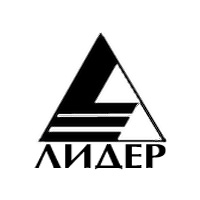 БИЗНЕС – КОЛЛЕДЖ  «ЛИДЕР»ТЕСТ ПО ИСТОРИИ РОССИИ(ТРЕНИРОВОЧНЫЙ) ДЛЯ ГРАЖДАН БЛИЖНЕГО И ДАЛЬНЕГО ЗАРУБЕЖЬЯг. Находка2015 г. стр.1 из15На какой территории было создано Древнерусское государство?(А)  На территории Москвы т Самары(Б)  На территории современной Украины(В)  На территории Хабаровска и Владивостока.Кто создал Древнерусское государство?(А)  Пётр Первый(Б)  Древнерусское государство было создано в результате объединения ряда восточнославянских и фино-угорских племён под властью князей династии Рюриковичей(В)  Ярослав Мудрый 3. Какой город был столицей Древнерусского государства?(А)  Москва(Б)  Киев(В)  Новгород4.  Когда Русь приняла христианство?(А)  988 г.(Б)  995 г.(В)  999 г.5. При каком князе произошло крещение Руси?(А)  Ярослав Владимирович (Мудрый)(Б)  Владимир I Святославович(В)  Александр Ярославич Невский6. Что является религиозным символом христианства?(А)  Полумесяц(Б)  Шестиконечная звезда (звезда Давида)(В)  Православный Крест7. Какие известные православные храмы были построены в Древней Руси?(А)  Софийский Собор в Киеве, Софийский собор в Великом Новгороде, Успенский собор Киево-Печерского монастыря, Десятинная церковь, 3-главый пятинефный Софийский собор, церкви святой Ирины и великомученика Георгия, Спасо-Преображенский собор Чернигова(Б)  Храм Христа Спасителя, Храм Василия Блаженного(В)  Храм Спаса на Крови, Исаакиевский соборстр.3 из158. От какого государства зависела Русь в XIII веке?(А)  Золотая Орда(Б)  Китай(В)  Палестина9. Кем был Александр Невский?(А)  Великим русским полководцем и защитником Русской земли. Князем новгородским (1236-1259), великим князем киевским (1249-1263), великим князем владимирским (1252-1263). С его именем связаны победы над шведами (Невская битва, 1240) и над немецкими рыцарями (Ледовое побоище, 1242)(Б)  Президентом России(В)  Первым секретарем ЦК КПСС10. Когда была Куликовская битва?(А)  1 сентября 1940 года(Б)  8 сентября 1380 года(В)  26 августа 1812 года11. Назовите победителя в Куликовской битве?(А)  Германские войска(Б)  Золотая Орда(В)  Русские войска под руководством Дмитрия Донского12. Назовите город, который стал центром объединения русских земель?(А)  Киев(Б)  Москва(В)  Новгород13. Когда русские земли объединились вокруг Москвы?(А)  в середине XV века(Б)  16 век(В)  13 век14. В каком году Русь освободилась от ордынского ига (зависимости)? (А)  1460 г.(Б)  1492 г.(В)  1480 г.15. Как в истории называли царя Ивана IV?(А)  Иван Грозный(Б)  Иван Царевич  (В)  Иван Ивановичстр.4 из1516 . Кто в XV веке написал знаменитую икону «Троица»?(А)  Данил Чернов(Б)  Андрей Рублев(В)  Казимир Малевич17. Какое название носит архитектурный памятник-крепость в Москве, который был построен как символ образования единого Московского государства?(А)  Кремль(Б)  Бастион(В)  Красная Площадь18. Когда в России был период Смуты?(А)  в VIII веке(Б)  в XIX веке(В)  в XVII веке                                      19. Когда Москва была освобождена народным ополчением во главе с Мининым и Пожарским от польского войска?(А)  В 1945 г.	(Б)  В октябре 1612 г.(В)  В 1812 г.20. Какая династия правила в России с 1613 года?(А)  Династия Романовых(Б)  Династия Рюриковичей(В)  Династия Тюдоров21. Какой император проводил реформы в России в начале XVIII века ?                                     (А)  Александр I(Б)  Пётр I(В)  Николай II22. Какой город стал столицей России в эпоху Петра I ?(А)  Москва(Б)  Киев(В)  Санкт-Петербург23. Где в XVIII веке был создан первый в России университет?(А)  В Москве(Б)  В Санкт-Петербурге(В)  В Екатеринбургестр.5 из1524. По инициативе какого русского ученого был создан первый в России университет?(А)  Ломоносова М.В.(Б)  Менделеева Д.И.(В)  Сахарова А.Д.25. Когда и при каком правителе Крымский полуостров вошёл в состав России?(А)   В 1710 году при Петре I.(Б)  8 апреля 1783 года Екатерина II подписала манифест «О присоединении полуострова Крымского, острова Тамань и всей Кубанской стороны под державу Российскую»(В)   12 февраля 1905 года при Николае II26. Кто такой А.В. Суворов?(А)  Российский император(Б)  Великий русский полководец, военный теоретик, национальный герой России(В)  Великий российский художник27. Какой памятник является символом города Санкт-Петербург?(А)  Медный всадник памятник Петру I(Б)  Екатерине II(В)  Невские ворота28. Где находится самый крупный музей России - Эрмитаж?(А)  Москва(Б)  Санкт-Петербург(В)  Екатеринбург29. В каком году была Отечественная война?(А)  В 1941 г.(Б)  В 1812 г.(В)  В 1921 г.30. Какое сражение было самым крупным в Отечественной войне?(А)  Бородинское сражение(Б)  Сталинградская битва(В)  Битва под Москвой31. Какое государство победило в Отечественной войне?(А)  Россия(Б)  Франция(В)  Германиястр.6 из1532. Кто был главнокомандующим русской армией в годы Отечественной войны?(А)  Суворов А.В.(Б)  Кутузов М.И.(В)  Жуков К.Г.33. Кто такие декабристы?(А)  Декабристы – представители дворянства, впервые в России выступившие за ограничение самодержавия и ликвидацию крепостничества, поднявшие 14 декабря 1825 года восстание против самодержавия и крепостничества(Б)  Граждане России, родившиеся в декабре месяце(В)  Птицы, прилетающие в Россию в декабре34. В каком году в России отменил крепостное право?(А)  В 1917 г.(Б)  В 1861 г.	(В)  В 1905 г.35. При каком российском императоре было отменено крепостное право?(А)  Александр I(Б)  Николай II(В)  Александр II36. В каком веке произошло присоединение Средней Азии к России?(А)  В 19 веке, в 1880 году(Б)  В 20 веке(В)  В 16 веке37. Кто такой Пушкин Александр Сергеевич?(А)  Великий русский изобретатель(Б)  Великий русский ученый(В)  Великий русский поэт, драматург и прозаик38. Кто во второй половине XIX века открыл периодический закон химических элементов?(А)  Ломоносов М.В.(Б)  Менделеев Д.И.(В)  Курчатов И.В.39.   Кто такой Толстой Лев Николаевич?(А) Русский писатель и мыслитель, почитаемый как один из величайших писателей мира, участник обороны Севастополя(Б)  Русский композитор(В)  Русский ученыйстр.7 из1540. Кто такой Чайковский Пётр Ильич?(А)  Русский писатель и мыслитель(Б)  русский композитор, дирижер, педагог, музыкально-общественный деятель, музыкальный журналист(В)  Русский физик-ядерщик41. Кто такой Достоевский Фёдор Михайлович?(А)  Великий русский поэт(Б)  Великий русский композитор и дирижёр(В)  Великий русский писатель, мыслитель, философ и публицист, классик русской литературы и один из лучших романистов мирового значения42. Какие основные религии были в России в начале ХХ века?(А)  Индуизм(Б)  Христианство (главным образом, православие, также католики и протестанты), а также ислам и буддизм(В)  Иудаизм, чучхе43. Какую религию исповедовало большинство населения Российской империи?(А)  Ислам(Б)  Католицизм(В)  Православие44. Когда была Первая российская революция?(А)  В 1905 году (Б)  В 1917 году(В)  В 1991 году45. Что является главным результатом Первой российской революции?(А) Началась Гражданская война в России, было свергнуто Временное правительство. Появились новые государственные органы – начало развития парламентаризма; некоторое ограничение самодержавия; введены демократические свободы, отменена цензура, разрешены профсоюзы, легальные политические партии; буржуазия получила возможность участвовать в политической жизни страны; улучшилось положение рабочих, повышена зарплата, рабочий день уменьшился до 9-10 часов; отменены выкупные платежи крестьян, расширена свобода их передвижения; ограничена власть земских начальников(Б) К власти пришло правительство, сформированное II Всероссийским съездом Советов, абсолютное большинство делегатов которого составили большевикистр.8 из1546. Кто был лидером партии большевиков (РСДРП)?(А)  Ленин В.И.(Б)  Троцкий Л.Д.(В)  Свердлов Я.М.47. Назовите года, когда шла Первая мировая война?(А)  1905 г. – 1907 г.(Б)  1914 г. – 1918 г.(В)  1941 г. – 1945 г. 48. Кто такой Чехов Антон Павлович?(А)  Русский музыкант, общепризнанный классик классической музыки(Б)  Русский изобретатель, сконструировавший первый летательный аппарат(В)  Русский писатель, общепризнанный классик мировой литературы, по профессии врач, почётный академик Императорской Академии наук по Разряду изящной словесности, один из самых известных драматургов мира49. Какой русский учёный изобрёл радио?(А)  Сикорский Игорь Иванович(Б)  Попов Александр Степанович(В)  Королёв Сергей Павлович50. Какой театр, находящийся в Москве, известен во всём мире своими постановками оперы и балета?(А)  Московский художественный театр имени А.П. Чехова(Б)  Большой театр (Государственный дважды ордена Ленина академический Большой театр Российской Федерации)(В)  Театр имени Вахтангова51. Как называется революция, которая произошла в России в 1917 году?(А)  Бархатная революция(Б)  Цветочная революция(В)  Великая Октябрьская социалистическая революция52. Кто был последний российский император?(А)  Николай II(Б)  Николай I(В)  Александр III53. Какая партия захватила власть в России осенью 1917 года?(А)  Либерально-демократическая партия России(Б)  Российская социал-демократическая рабочая партия (большевиков)(В)  Единая Россиястр.9 из1554. Какое государство было создано в 1922 году на территории бывшей Российской империи?(А)  СССР – Союз Советских Социалистических Республик(Б)  РСФСР – Российская Социалистическая Федеративная Советская Республика(В)  США – Соединённые Штаты Америки55. При каком вожде в России церковь была отделена от государства, а школа – от церкви?(А)  Хрущёве Н.С.(Б)  Ленине В.И.(В)  Сталине И.В.56. Назовите название политики по созданию в СССР крупной промышленности?(А)  Политика монополизации(Б)  Политика машиностроения(В)  Политика индустриализации57. Назовите название политики по созданию в СССР коллективных хозяйств в деревне?(А)  Новейшая экономическая политика (НЭП) (Б)  Политика коллективизации (В)  Политика культуры сельского хозяйства58. Назовите важнейшее достижение СССР в области образования в первой половине ХХ века?(А)  Меньше стало безграмотных людей(Б)  Больше стало профессоров(В)  Больше стало людей с высшим образованием59. Назовите годы Великой Отечественной войны?(А)  1914 г. – 1918 г.(Б)  1922 г. – 1925 г.(В)  1941 г. – 1945 г.60. Назовите страны, которые являлись союзниками СССР в борьбе против гитлеровской Германии?(А)  Италия, Япония(Б)  США, Великобритания, туда входили также Монгольская Народная Республика и Тувинская Народная Республика(В)  Румыния, Финляндиястр.10 из1561. Какая битва является самой важной (переломной) в Великой Отечественной войне?(А)  Сталинградская битва(Б)  Битва под Москвой(В)  Курская битва62. Кем являются Жуков Георгий Константинович и Рокоссовский Константин Константинович?(А)  Советскими военноначальниками, полководцы Великой Отечественной Войны, маршалами Советского Союза(Б)  Известными Советскими писателями-драматургами(В)  Советскими композиторами, написавшими известные музыкальные произведения во всём мире63. Какая страна победила в Великой Отечественной войне?(А)  Великобритания(Б)  Германия(В)  Союз Советских Социалистических Республик (СССР)64. Где советские солдаты М. Егоров и М. Кантария подняли знамя Победы в мае 1945 года?(А)  В Берлине(Б)  В Москве(В)  В Лондоне65. Какое количество советских людей погибло в годы Великой Отечественной войны?(А)  1 миллион человек(Б)  26,6 миллиона человек(В)  22 миллиона человек66. Назовите праздник, который отмечают в России 9 мая?(А)  Международный женский день(Б)  Новый год(В)  День Победы67. Когда и по чьей инициативе Крым был передан из состава РСФСР в состав Украинской ССР?(А)  В 1954 году по инициативе Хрущёва Никиты Сергеевича	 (Б)  В 1968 году по инициативе Брежнева Леонида Ильича(В)  В 1991 году по инициативе Горбачёва Михаила Сергеевичастр.11 из1568. Назовите главного конструктора первых советских космических кораблей СССР?(А)  Циолковский(Б)  Королёв Сергей Павлович(В)  Гагарин Юрий Алексеевич69. Назовите имя первого в мире космонавта?(А)  Титов Герман Степанович(Б)  Гагарин Юрий Алексеевич(В)  Леонов Алексей Архипович70. Когда Гагарин Юрий Алексеевич совершил первый в мире полёт в космос?(А)  12 апреля 1961 года(Б)   9 мая 1945 года(В)   7 ноября 1978 года71. Назовите имя первой в мире женщины-космонавта?(А)  Терешкова Валентина Владимировна(Б)  Серова Елена Олеговна(В)  Фурцева Екатерина Алексеевна72. Назовите важное международное спортивное событие, которое состоялось в Москве в 1980 году?(А)  Универсиада(Б)  Чемпионат мира по хоккею(В)  Летние Олимпийские игры73. Как назывались реформы Горбачёва Михаила Сергеевича?(А)  Перестройка, гласность(Б)  Военная и экономическая реформа(В)  Культурная и семейная реформа74. Назовите президента СССР?(А)  Ельцин Борис Николаевич(Б)  Горбачёв Михаил Сергеевич(В)  Путин Владимир Владимирович75. Сколько советских республик было в составе СССР в 1960-1980-е годы?(А)  16(Б)  15(В)  14стр.12 из1576. В каком году произошёл распад СССР?(А)  1990 г.(Б)  1992 г.(В)  1991 г.77. Какое содружество было создано после распада СССР некоторыми бывшими советскими республиками?(А)  Содружество независимых Государств (СНГ)(Б)  Евразийское Государственное содружество (ЕСГ)(В)  Евразийское Государственное содружество (ЕГС)78. Кто такой А.И. Солженицын?(А)  Советский и российский музыкант, дирижёр, композитор(Б)  Советский и российский писатель, драматург, публицист, поэт, общественный  политический деятель(В) Известный советский и российский учёный, профессор, изобретатель79. Назовите дату принятия Декларации о государственном суверенитете России?(А)  12 июня 1990 года(Б)  12 декабря 1993 года(В)  7 ноября 1917 года80. Назовите первого президента России?(А)  Путин Владимир Владимирович(Б)  Ельцин Борис Николаевич(В)  Медведев Дмитрий Анатольевич81. Назовите реформы, которые проводил в России Ельцин Борис Николаевич?(А) Реформы преобразования в экономике и системе государственного управления(Б) Реформы преобразования в театральной деятельности и кинематографии(В) Реформы преобразования в космической деятельности и авиастроения82. Назовите дату принятия Конституции РФ?(А)  12 июня 1990 года(Б)  12 декабря 1993 года(В)   7 ноября 1917 годастр.13 из1583. Каким государством является Российская Федерация по своему национальному составу?(А)  Однонациональным государством(Б)  Многонациональным государством84. Назовите язык, который является государственным языком в России?(А)  Украинский(Б)  Русский(В)  Белорусский85. Назовите столицу России?(А)  Санкт-Петербург(Б)  Екатеринбург(В)  Москва86. Назовите главную площадь столицы России?(А)  Красная Площадь(Б)  Манежная площадь(В)  Площадь Победы87. Назовите годы, когда президентами РФ были В.В. Путин и Д.А. Медведев?(А)  2000-2014(Б)  1991-2000(В)  1980-199088. Назовите президента России?(А)  Медведев Дмитрий Анатольевич(Б)  Путин Владимир Владимирович(В)  Лукашенко Александр Григорьевич89. Назовите республику, которая вошла в состав России в 2014 году?(А)  Республика Татарстан(Б)  Республика Крым(В)  Республика Башкортостан90. Назовите Главу Русской Православной Церкви ?(А)  Патриарх Филарет (Б)  Патриарх Кирилл(В)  Патриарх Бенедикт XVI91. Назовите одну из главных организаций мусульман России?(А)  Центральный совет мусульман России(Б)  Центральный комитет мусульман России(В)  Центральное духовное управление мусульман Россиистр.14 из1592. Где в России проходили XXII Зимние Олимпийские игры 2014 года?(А)  В Москве(Б)  В Санкт-Петербурге(В)  В Сочи93. Когда в России отмечают Новый год?(А)  1 января(Б)  1 сентября (В)  1 мартастр.15 из15ПрограммаРедакция 1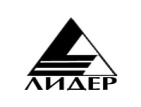 Негосударственное образовательное учреждение среднего профессионального образования Бизнес-колледж «Лидер»Негосударственное образовательное учреждение среднего профессионального образования Бизнес-колледж «Лидер»ПрограммаРедакция 1Негосударственное образовательное учреждение среднего профессионального образования Бизнес-колледж «Лидер»Негосударственное образовательное учреждение среднего профессионального образования Бизнес-колледж «Лидер»ПрограммаРедакция 1Негосударственное образовательное учреждение среднего профессионального образования Бизнес-колледж «Лидер»Негосударственное образовательное учреждение среднего профессионального образования Бизнес-колледж «Лидер»ПрограммаРедакция 1Негосударственное образовательное учреждение среднего профессионального образования Бизнес-колледж «Лидер»Негосударственное образовательное учреждение среднего профессионального образования Бизнес-колледж «Лидер»ПрограммаРедакция 1Негосударственное образовательное учреждение среднего профессионального образования Бизнес-колледж «Лидер»Негосударственное образовательное учреждение среднего профессионального образования Бизнес-колледж «Лидер»ПрограммаРедакция 1Негосударственное образовательное учреждение среднего профессионального образования Бизнес-колледж «Лидер»Негосударственное образовательное учреждение среднего профессионального образования Бизнес-колледж «Лидер»ПрограммаРедакция 1Негосударственное образовательное учреждение среднего профессионального образования Бизнес-колледж «Лидер»Негосударственное образовательное учреждение среднего профессионального образования Бизнес-колледж «Лидер»ПрограммаРедакция 1Негосударственное образовательное учреждение среднего профессионального образования Бизнес-колледж «Лидер»Негосударственное образовательное учреждение среднего профессионального образования Бизнес-колледж «Лидер»ПрограммаРедакция 1Негосударственное образовательное учреждение среднего профессионального образования Бизнес-колледж «Лидер»Негосударственное образовательное учреждение среднего профессионального образования Бизнес-колледж «Лидер»ПрограммаРедакция 1Негосударственное образовательное учреждение среднего профессионального образования Бизнес-колледж «Лидер»Негосударственное образовательное учреждение среднего профессионального образования Бизнес-колледж «Лидер»ПрограммаРедакция 1Негосударственное образовательное учреждение среднего профессионального образования Бизнес-колледж «Лидер»Негосударственное образовательное учреждение среднего профессионального образования Бизнес-колледж «Лидер»ПрограммаРедакция 1Негосударственное образовательное учреждение среднего профессионального образования Бизнес-колледж «Лидер»Негосударственное образовательное учреждение среднего профессионального образования Бизнес-колледж «Лидер»ПрограммаРедакция 1Негосударственное образовательное учреждение среднего профессионального образования Бизнес-колледж «Лидер»Негосударственное образовательное учреждение среднего профессионального образования Бизнес-колледж «Лидер»